桃園市立大有國民中學111學年度第一學期第一次評量試卷單一選擇題(1-20題，每題3分；21-40題，每題2分)※請以電腦閱卷答案卡作答※岩石分類為沉積岩、火成岩和變質岩三大類，主要是依據下列何種性質？
(A)岩石的顏色
(B)岩石的價值
(C)岩石的形成過程
(D)岩石所含的礦物。
下列有關水循環的敘述，何者正確？ 
(A)可使水資源重新分配與利用
(B)不能調節各地的溫度與氣候
(C)水循環的過程中，地下水沒有參與
(D)「黃河之水天上來，奔流到海不復回」是水循環的最佳寫照。
下列各種地表的地質作用，何者敘述有誤？
(Ａ) V型谷是冰川的侵蝕作用
(Ｂ)鵝卵石是流水的搬運作用造成的
(Ｃ)當風力減弱時，風所攜帶的沙粒會沉積形成沙丘
(Ｄ)溫度改變使岩石外層破裂，是風化作用的一種。
河水流速較大時，能搬運的沉積物顆粒也較大。下列是河川沉積物的堆積示意圖，請問何者所受的搬運力最大？
     甲                  乙             丙
        礫石               鵝卵石          細沙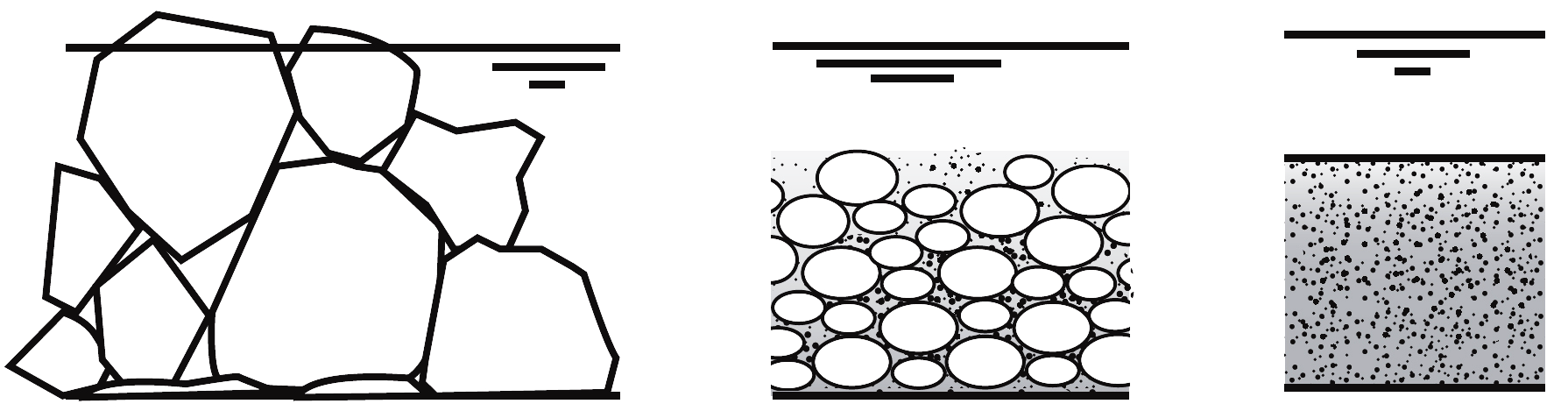 (A)甲
(B)乙
(C)丙
(D)三者皆相同。
有關岩石與礦物的敘述，下列何者錯誤？
(A)岩石是由一種或多種礦物所組成
(B)石英常用來製造玻璃與鐘錶零件
(C)大理岩是由岩漿冷卻凝固形成的岩石
(D)礦物具有特定的化學成分與物理性質。礦物要成為珍貴的寶石，通常需具備下列何種性質？
(A)熔點低
(B )不易磨蝕
(C)由火成岩中形成
(D)地殼中的儲藏量多。
甲、乙兩村位於河流兩岸，如右圖
所示。已知甲處侵蝕作用小於沉積
作用，乙處侵蝕作用大於沉積作用。
在這種條件下，假設河流流量不變，
下列何者是數年後河流自然演變的結構示意圖？（圖中虛線代表新河道位置）
(A) 　　　(B)　　　     (C) 　　　(D)

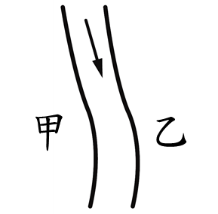 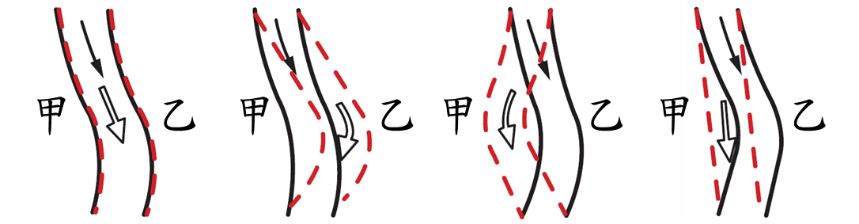 臺灣西部河流的跨河大橋，常發現橋墩裸露的現象，下列哪一項最有可能是造成此現象的原因？
(A)上游發生土石流
(B)上游山坡地遭濫墾
(C)河流出海口築防波堤
(D)下游河段遭濫採砂石。
右圖為甲、乙、丙、丁、戊五口井與地下水面的示意圖，請問哪幾口井中有水？
(A)甲乙丙
(B)乙丙丁
(C)甲乙戊 
(D)丙丁戊。
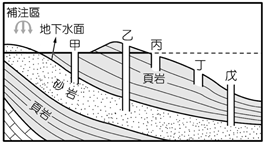 下列何者在河流出海口最常見？
(A)三角洲  (B)沖積扇  (C)礫石  (D)峽谷。
右圖為某物體沿直線運動的位置-時間關係圖（x-t圖），假設向西為正，試問此物體的出發點相對於原點的方向和距離為何？
(A)東方10公尺
(B)東方20公尺
(C)西方10公尺
(D)西方20公尺。
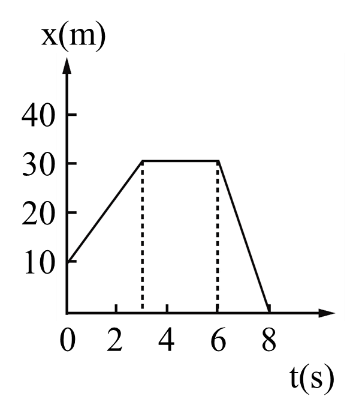 過馬路有走平面的斑馬線和天橋兩種方式，若走兩種方式所花的時間相同，關於這兩種方式的比較，何者正確？
(A)路徑長：兩者相同
(B)位移：走斑馬線比走天橋大
(C)平均速率：走斑馬線大於走天橋
(D)平均速度大小：走斑馬線等於走天橋。
一物體在直線上運動，如圖所示，由甲向右到乙，再由乙折返移動到丙，則此期間之路徑長及位移分別為多少cm？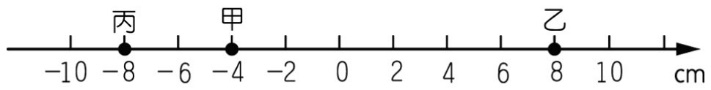 (A) 16　cm、＋4　cm(B) 28　cm、－4　cm (C) ＋4　cm、16　cm(D) －4　cm、28　cm。
一物體作直線運動，其位置-時間關係如表所示，則下列哪一個圖形可描述該物在0至5秒期間的運動？
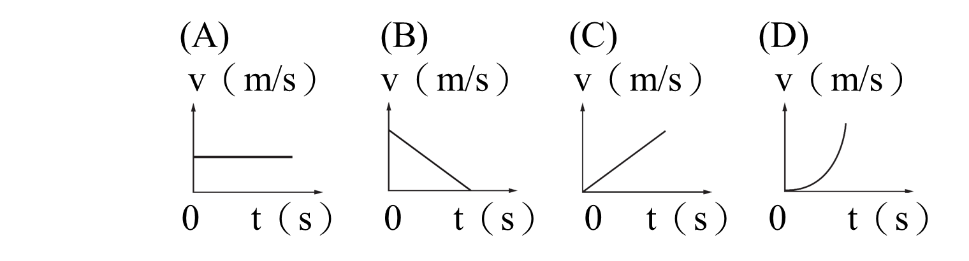 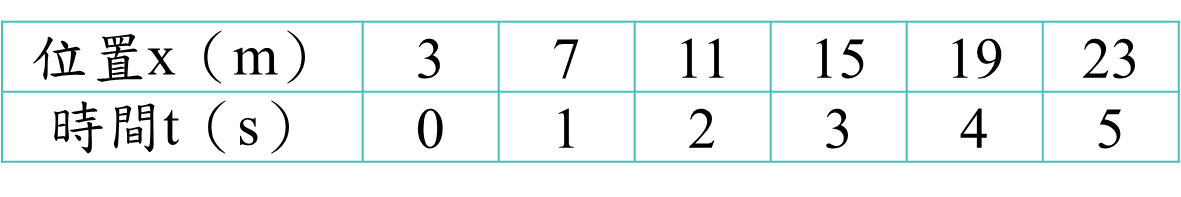 (A)　  　 　(B)　　   　(C)　　  　(D)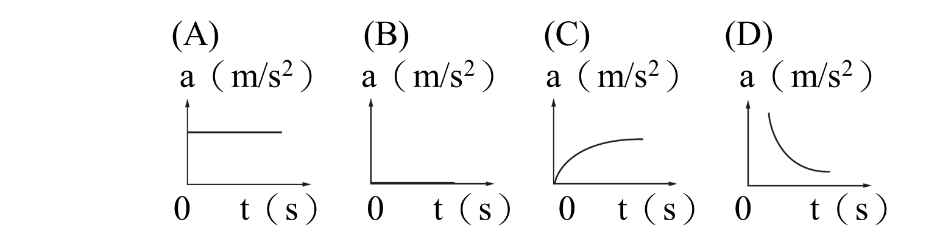 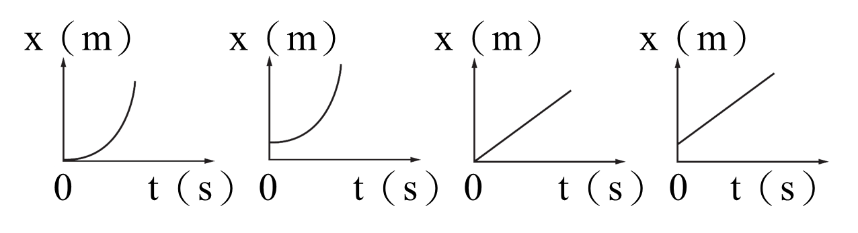 甲、乙、丙三人賽跑的速度-時間關係圖（v-t圖）如圖所示，哪一位的加速度較大？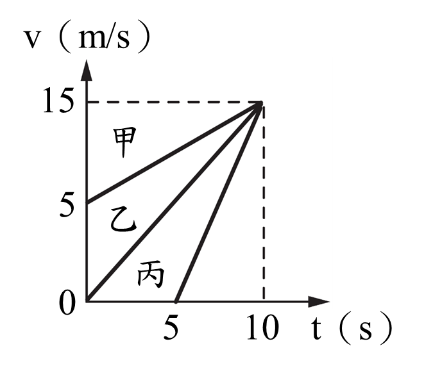 (A)甲(B)乙(C)丙(D)一樣大。
小琴將彈珠沿著光滑斜面向下滾動，同時以每秒拍攝10次的照相機拍攝其滾動過程，如圖為拍攝結果，根據圖片，判斷彈珠的運動狀態為何？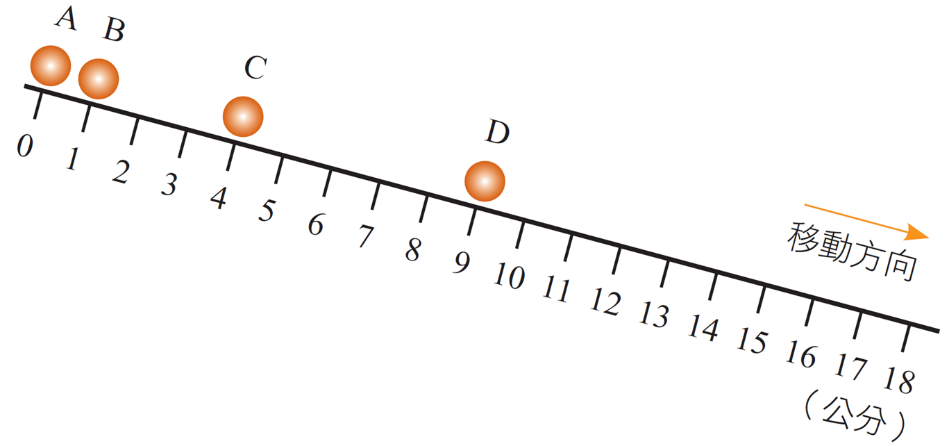 (A)等速度運動
(B)減速度運動
(C)等加速度運動
(D)資料不足，無法判斷。
承第16題，彈珠在D點後的下一次影像，會出現在哪一個座標位置？
(A) 12公分
(B) 13公分
(C) 14公分
(D) 16公分。
桂格在2000公尺體能測驗中，在直線時以相同速度向前，請問此段時間他的速度-時間關係圖（v-t圖）可能為下列何者？
承第18題，此段時間桂格的加速度-時間關係圖（a-t圖）可能為下列何者？
在真空實驗室裡，從三樓自由釋放2公斤重的鐵塊，經過2秒後落至地面，若在同樣高度釋放4公斤重的棉花，請問經過幾秒後，棉花會落至地面？
(A) 1秒
(B) 2秒
(C) 4秒
(D)無法推測。籃球比賽開球時，裁判將球由a點垂直向上拋向b點，再落回至a點，若不計空氣阻力，請問關於此運動過程中的描述，下列何者錯誤？
(A) b點落回a點為等加速度運動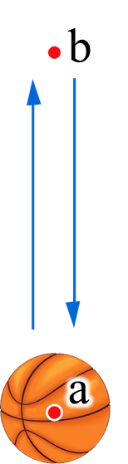 (B) b點落回a點的加速度與速度方向相同(C) a點上拋至b點的加速度與速度方向相反(D) a點上拋至b點的過程中，不受重力作用。
如圖為某物體運動的v-t圖，請問下列敘述何者正確？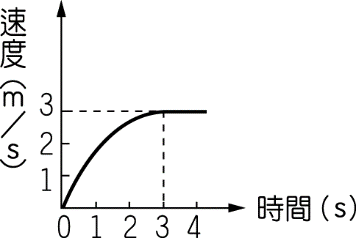 (Ａ)該物體進行等加速度運動　
(Ｂ)第4秒的加速度為　m／s2
(Ｃ)第4秒時物體呈現靜止狀態
(Ｄ)物體3秒內移動距離剛好為4.5公尺。
阿澈用手指向一棟紅色的大樓，對小淇說：「看到前面那棟紅色大樓嗎？」，這時阿澈把什麼當作參考點？
(Ａ)紅色大樓
(Ｂ)阿澈自己
(Ｃ)沒有參考點
(Ｄ)路邊一棟大樓。
已知　v－t　的圖形如圖所示，則下列何者為其換成的　a-t　圖形？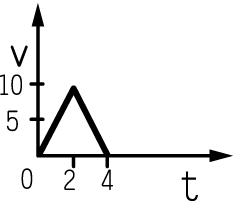     (Ａ)　            (Ｂ)　

    (Ｃ)　　(Ｄ)　
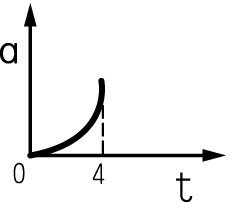 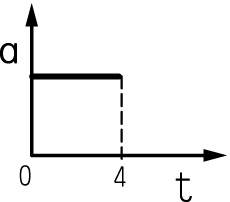 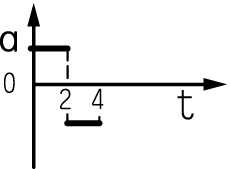 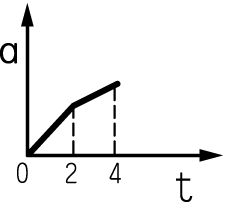 小龍參加直線折返跑比賽，如圖是他比賽過程中速度與時間的關係圖，則在小龍比賽過程中，他跑步速度的方向總共改變幾次？ 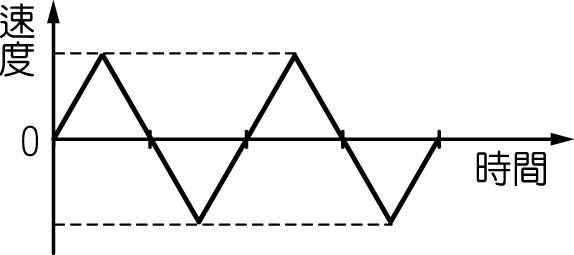 (Ａ)　3　(Ｂ)　4　(Ｃ)　5　(Ｄ)　8。將球靜止釋放自高處落下，在第1秒內、第2秒內和第3秒內連續相等的時間間隔裡，球所移動的距離比應為下列何者？（提示：可畫v-t圖判斷） (A) 1：1：1
(B) 1：2：3
(C) 1：3：5
(D) 1：4：9假設某輛汽車在高速公路上煞車可視為等加速度直線運動，且速率由20m/s減速到靜止需要2秒。今若以30m/s速率行駛時，突然發現正前方有事故車停在直線車道上，且看到事故車到開始煞車的反應時間為0.5秒，則在看到事故車時，至少需與事故車相距多少公尺，才不會發生追撞？
(Ａ) 15公尺
(Ｂ) 45公尺
(Ｃ) 60公尺
(Ｄ) 105公尺。
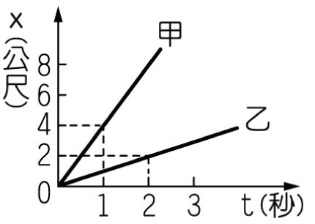 沿直線運動的甲、乙兩物體，其位置（x）與時間（t）
的關係如圖所示，則　t＝3秒時，甲、乙相距多少公尺？
(A)　0　公尺
(B)　3　公尺
(C)　6　公尺
(D)　9　公尺。


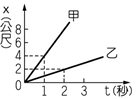 甲、乙兩車作直線運動，並自同一位置出發，若其運動情形如圖所示，請問出發後幾秒末，乙車追上甲車？
(A) 1秒末
(B)  2秒末
(C) 3秒末
(D)乙車追不上甲車。


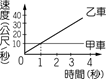 「綠燈亮起後，車子由靜止開始加速，達到某一速度後以等速行駛，直到遇見下一個路口紅燈亮起後，煞車減速，直到停止。」假設車子做直線運動，則在此運動過程中，下列何者最可能為車子運動之速度（v）對時間（t）的關係圖？(A)	(B)	

(C)	(D)
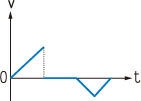 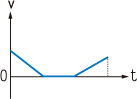 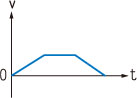 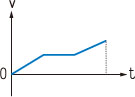 下列各地形的主要成因，何者錯誤？ 
(A)沙洲—海水的沉積
(B)U型谷—冰川的侵蝕
(C)沖積扇—河流的搬運
(D)海蝕洞—海浪的侵蝕。
九份 金瓜石曾是台灣開採黃金的重要礦區，請問該地有金礦的較可能原因為下列何者？
(說明：岩漿侵入地層或地層裂隙，冷卻凝固形成的火成岩稱為岩脈。)
(A)該地曾經有岩脈入侵
(B)地表岩石中蘊含黃金
(C)岩石風化後形成的產物
(D)地底深處的金礦經地殼抬升至地表。
承第32題，請問在岩脈中較不可能含有下列哪一種岩石？
(A)花岡岩
(B)頁岩
(C)玄武岩
(D)安山岩。
觀察岩石時，可利用放大鏡來觀察礦物的顏色與結晶形狀，來初步鑑別礦物。今若要分辨方解石與石英，下列何種方法是可行的？
(A)觀察顏色
(B)方解石的硬度較大
(C)滴鹽酸來分辨兩者
(D)觀察結晶顆粒的大小。
沙灘上鬆散的沙子，最有可能是經過下列何種過程方能成為堅硬的砂岩？
(Ａ)沙子經過高溫或高壓的變質作用而成
(Ｂ)岩漿入侵沙子之間的縫隙後冷卻固結而成
(Ｃ)沙子與化石外殼或骨骼融合後增加黏性而成　(Ｄ)由壓密和膠結作用增加顆粒間黏著的強度而成。
花岡岩是建築上常見的石材，主要組成的礦物為長石、石英、雲母。下列敘述何者正確？
(Ａ)陽明山盛產花岡岩
(Ｂ)雲母為製造玻璃的原料
(Ｃ)長石風化後成為黏土礦物
(Ｄ)花岡岩為岩漿噴發至地面急速冷卻形成。
下列有關湖泊的敘述，何者錯誤？
(A)湖水必定為淡水
(B)湖泊可能與海相連
(C)湖泊具有防洪的功能
(D)湖泊可能為河川的終點。小亮收集了一堆岩石：(甲)石灰岩；(乙)花岡岩；(丙)大理岩；(丁)砂岩；(戊)板岩；(己)安山岩；(庚)玄武岩；(辛)頁岩。請問以上何者屬於變質岩？
(A)甲丙
(B)丙辛
(C)丁戊
(D)丙戊。
對於地球上的生物，海洋具有相當重要的地位，請問下列關於海洋的敘述，何者錯誤？
(A)地球上的水，主要儲存於海洋
(B)海水中含有許多鹽類，如氯化鈉
(C)海水蒸發後會成為大氣中的水氣
(D)各個海域所含鹽類的比例為一固定值。改變地表的外部自然力量有：(甲)河流；(乙)冰川；(丙)風；(丁)海浪等；而這些自然力量會造成地貌逐漸改變。請問上述何者的沉積物大小岩塊混雜，淘選度最差？
(A)甲
(B)乙
(C)丙
(D)丁。年 級九考 試科 目自然自然自然命 題範 圍第一章和第五章作 答時 間45分班 級姓 名座 號分 數